Детская дизайнерская деятельность  Детский дизайн – это художественное проектирование, создание разных изделий, которые обладают особенными эстетическими и функциональными характеристиками. 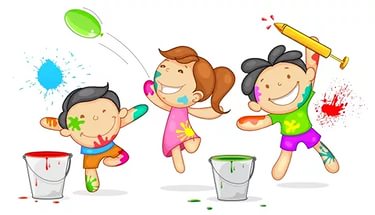  Каждый ребенок от природы – дизайнер. Очень увлекательно дети строят целый мир из того, что попадется под руку. И чем, меньше вокруг готовых игрушек тем, этот процесс интересней. Проще говоря, дети учатся создавать оригинальные поделки, небольшие подарки и сувениры. Участвуя в творческом создании дизайнерских вещей, украшая окружающий мир самостоятельно, дети получают возможность развивать воображение, вкус, творческий интеллект и культуру общения. Кроме этого малыши получат возможность поработать с различными материалами и ознакомиться с их структурой и свойствами, а также научиться применять нестандартные техники рисования. Дети самостоятельно создают красивые композиции, вырезают разные предметы по контуру, учатся красиво оформлять готовые изделия. Ребенок получает полную свободу действий, может сам планировать работу и оценивать её результат. Выделяют три типа детского дизайна:Плоскостной (аппликативно-графический)Объемный (предметно-декоративный)Пространственный (архитектурно-художественный).В дизайн-деятельности развиваются: Наглядно-образное мышление; художественный и эстетический вкус, чувство стиля. Художественное восприятие окружающего мира, воображение, фантазия, творческое мышление. Повышается эстетическая культура детей. Пространственное ориентирование, восприятие. Получение навыков работы с различными материалами. Формирование проектной культуры у детей и воспитание грамотного потребителя.  Личностные качества (самостоятельность, инициатива).Задачи дизайн - деятельности: Научить ребенка видеть красоту и добро в окружающем мире, сделать жизнь ребенка богаче, полнее, радостнее. Научить ребенка новым технологиям и видам художественной деятельности: нестандартные техники рисования, декупаж, валяние из шерсти, квиллинг, флористика, оригами, работа с природным и бросовым материалом, обратная аппликация из пластилина, конструирование и моделирование, работа с гипсом, гофробумагой, кожей, крупой, пайетками, ракушками и т.д. Использовать в работе различные материалы самостоятельно их подбирать для получения желаемого результата. Развивать у детей свободное творчество и учить работать в творческом взаимодействии со взрослым. Развивать активность речи через творческую деятельность. Дети учатся объяснять, рассуждать, сравнивать, давать полные ответы. Воспитать эмоциональное и осознанное отношение к   искусству.Воспитать человека пытливого, неравнодушного к окружающему миру, умеющего творчески, конструктивно подходить к решению жизненных проблем.Детский дизайн имеет: три направления деятельности (виды детского дизайна):Предметно-декоративный характер - это создание и украшение предметов (игрушек, сувениров, аранжировки). 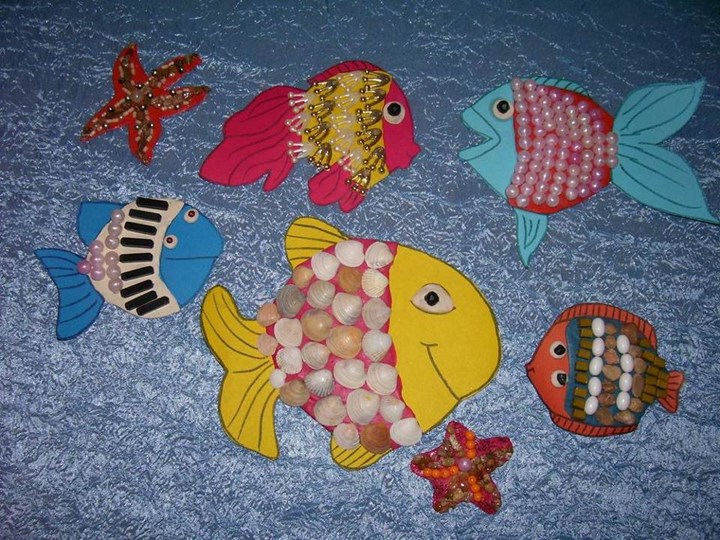 Пространственно-декоративный– деятельность в пространстве с учетом его особенностей (площадь, освещение, рисунок окон, дверей, ниш).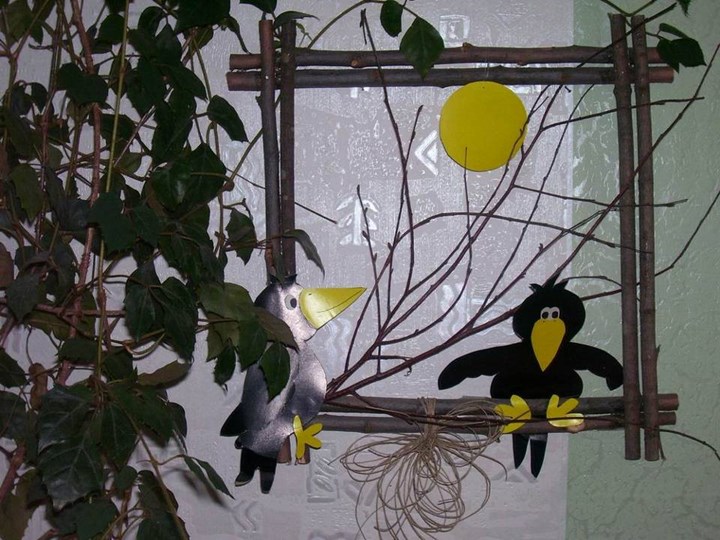 Дизайн одежды - редполагает ознакомление детей с культурой одежды и некоторыми доступными дошкольникам способами создания рисунков - эскизов, фасонов и декоративной отделки платья.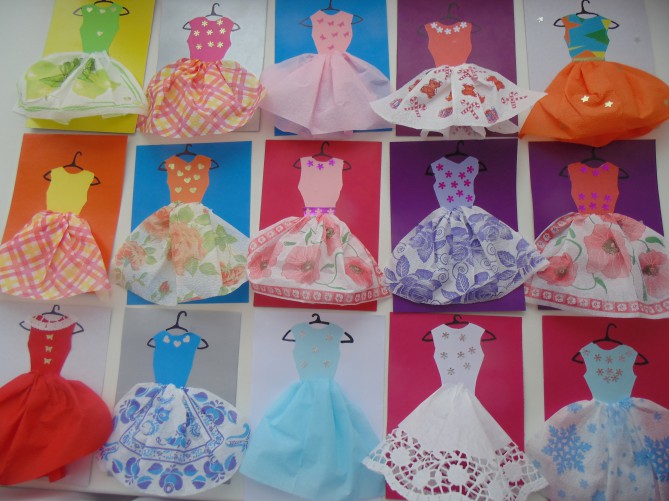 Большое внимание в детском саду уделяется предметно-декоративному дизайну. Ребята знакомятся с такой творческой деятельностью как, декорирование. Значение понятия «декорировать»- придавать чему-либо красивый вид, художественное оформление. Здесь выделяют несколько направлений: мозаику из различных бросовых материалов, аппликацию, декупаж, пластилинография, нетрадиционные техники рисования. Такой инновационный подход позволяет обогатить дизайн групповых помещений авторскими и детскими работами с использованием широкого спектра нетрадиционных техник и технологий.Детское творчество должно доставлять удовольствие не только ребенку, но и окружающим, в этом его важное эстетическое качество!